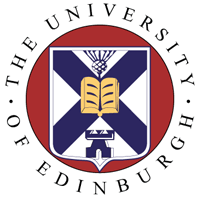 Basketball Coach: University of Edinburgh Men’s 1st Team The University of Edinburgh is seeking an ambitious individual to coach their Men’s 1st Team within its highly regarded basketball programme.This is a hugely exciting opportunity to work with a group of talented young men playing in the BUCS Scottish 1A, Scottish Cup and the Chairman’s Cup. A big focus should be placed on pushing to be promoted to BUCS Premier League this year after winning BUCS 1A numerous times in the past few years.Applicants should be experienced in playing or coaching basketball at a high level, as well as being dedicated and able to ensure a good team ethos to push players towards meeting training and conditioning standards. Coaching applicants should be qualified to at least UKCC level 1 and be aspiring to achieve a level 2 qualification. More importantly, applicants should possess a real desire for personal development and the drive to play a key role in an ambitious performance sport environment. This part-time role will include three training sessions and Wednesday afternoon or evening games with the team each week as well as other administrative duties.Benefits include a year’s membership at the University of Edinburgh’s sport and exercise facilities, ranked amongst the best in the UK and personalised basketball club kit. Additionally, funding is available through the Coaching and Volunteering Academy for further coaching and officiating development.Job Title: Head of Men’s BasketballSalary: £ + free gym membership and EUBC KitContract Duration: Fixed term for the period of 1 year with option to renew annually.Start date: Closing date for applications: Sunday 11th August 2019. Interviews will be held the week starting the Monday 12th August and may be conducted over Skype if required.To apply, please email all applications or questions to: basketball@ed.ac.uk with a CV and cover letter detailing your interest and suitability for the role.